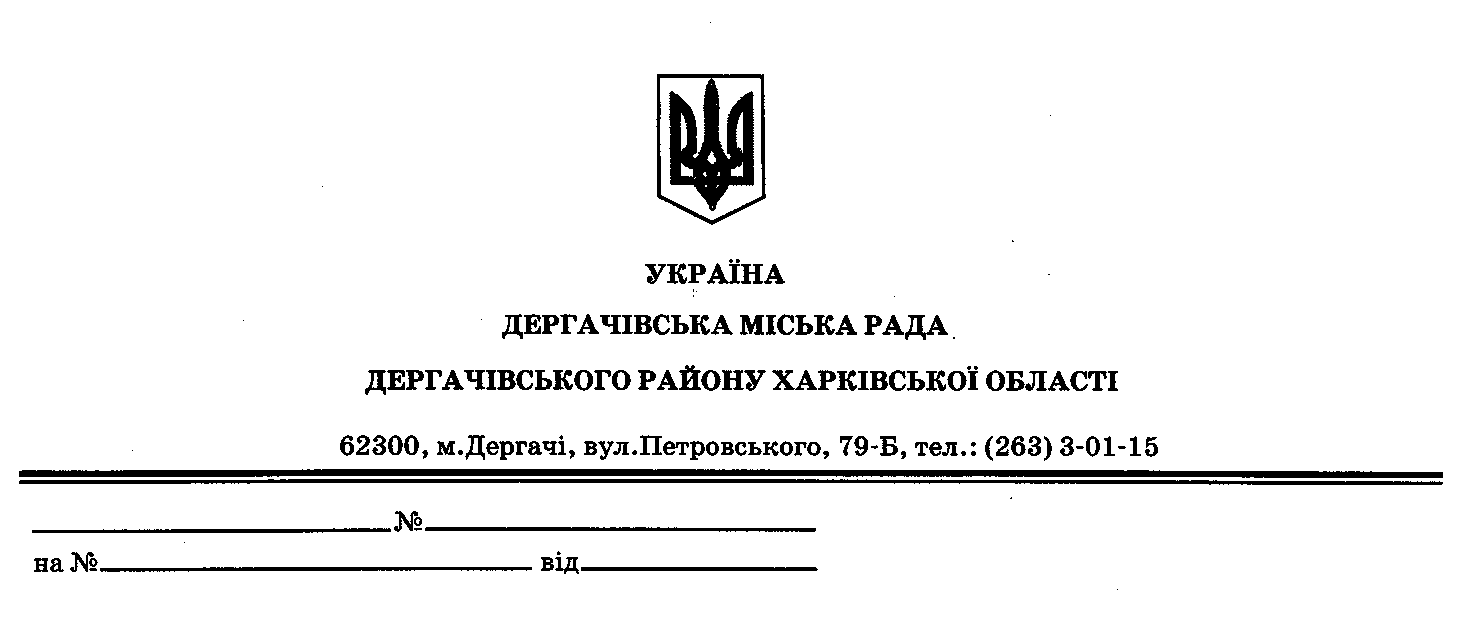 ДЕРГАЧІВСЬКА МІСЬКА РАДАВИКОНАВЧИЙ КОМІТЕТРІШЕННЯВід 12 квітня 2016 року                                                                    №  71Про заходи щодо підготовки відзначення Дня міста Дергачі, Дня Державного Прапора України, Дня Незалежності України, визволення міста Дергачі від фашистських загарбників на території Дергачівської міської радиЗ метою належного відзначення 356-ї річниці заснування міста Дергачі, Дня Державного Прапора України,25-ї річниці Незалежності України, 73-ї річниці визволення міста Дергачі від фашистських загарбників,  дбаючи про збереження загальнодержавних та місцевих традицій, відповідно «Програми соціально – економічного і культурного розвитку міста Дергачі на 2016 рік», керуючись Законом України «Про місцеве самоврядування в Україні», виконавчий комітет Дергачівської міської ради –В И Р І Ш И В:Встановити по вул. Залізничній м. Дергачі стенди тематичного змісту «Кращі за професією» працівники підприємств, організацій та установ, які здійснюють діяльність на території Дергачівської міської ради. Звернутись до керівників підприємств, організацій та установ які, здійснюють свою діяльність на території Дергачівської міської ради щодо визначення кандидатур кращих працівників та надання інформації про них для розміщення на відповідних стендах.       3. Контроль за виконанням рішення покласти на першого заступника міського голови Кисіля В.Ю.Дергачівський міський голова                                        О.В. Лисицький